BPW ILLINOIS EDUCATIONAL FOUNDATION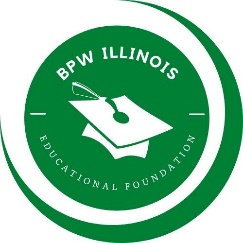 SCHOLARSHIP REQUIREMENTSINCOMING FRESHMANThe BPW Illinois Educational Foundation (BPWI-EF), with funding from the Illinois Federation of Business Women’s Clubs, Inc., (IFBWC), is committed to providing financial assistance to females in the state of Illinois to further education beyond high school. Both organizations view a lack of education as the primary barrier to self-sufficiency and an improved quality of life. For more information about both of these organizations, please visit our websites:  IFBWC at www.ifbwc.org and BPWI-EF at www.bpwi-ef.org.Established in 2018, this scholarship program proudly offers financial assistance for high school seniors and/or incoming college freshmen for the school year who meet the following application requirements: Applicant must be female, a U.S. citizen, and a resident of the state of Illinois.Applicant must be a graduating senior or earlier who has been accepted to attend an accredited trade school, college, or university as a full-time incoming freshman for the Fall semester.Applicant must hold a minimum cumulative grade point average of 3.0 on a 4-point scale as of the completion of the Fall semester.While not a sole determining factor, preference may be given to qualified applicants demonstrating financial need.Application must include the following:□  a cover letter requesting consideration of application;□  a completed application form with all requested information, signatures, and dates;□  a 200-300 word essay (typed) stating the applicant’s future educational plans and goals, including the profession she hopes to enter and an explanation as to why she has chosen this field of study;□  a high school transcript that includes all grades received through the Fall semester;□  two (2) signed letters of recommendation from professional, advisory, or educational references (may include, but not limited to, teachers, coaches, sponsors, mentors, or advisers; avoid personal references like relatives, neighbors, or friends).Applications must be submitted by March 25th. They may be sent electronically or mailed (postmarked on  or before March 25th to:Jessi Wright, BPWI-EF Chair applications@bpwi-ef.orgThe items described in the list above must be submitted together to constitute a complete application. Incomplete applications will not be considered. No exceptions will be made, and all decisions will be final. Scholarships awarded will be paid directly to the school. For prompt fund distribution, successful recipients must provide proof of graduation, proof of full-time enrollment for the Fall semester, and a letter from the school registrar with instructions for payment no later than July 15.BPW ILLINOIS EDUCATIONAL FOUNDATIONSCHOLARSHIP REQUIREMENTS – INCOMING FRESHMANAPPLICANT INFORMATIONName	Address	City	State	Zip	Email	Phone Number	Date of Birth	Are you a U.S. Citizen?          □    YES         □    NO	Marital Status:           □ Single    □ Married    □ Divorced	Number of Dependents	 High School	Cumulative GPA	College where accepted/enrolled (name & address; if undecided, include ONLY top choice):Major Field(s) of Study	 Annual Tuition $	Annual Room and Board $	Expected living arrangements:       □ On Campus      □ Off Campus      □ At HomeHow did you hear about this scholarship?	 PARENT/GUARDIAN INFORMATIONParent/Guardian 1	Address (if different)	City	State	Zip	Phone Number	Relationship to Applicant	Employment (Company, Title) 	 Number of Dependents in Household	Dependents’ Ages	Parent/Guardian 2	Address (if different)	City	State	Zip	Phone Number	Relationship to Applicant	Employment (Company, Title) 	 Combined adjusted gross income for applicant’s primary household (check one): □ Under $25,000     □ $25,000-$50,000     □ $50,001-$75,000     □ $75,001-$100,000     □ Over $100,000AWARDS AND RECOGNITIONPlease list any awards, honors, and recognition received (both school and non-school). Use an additional piece of paper, if needed.EXTRA-CURRICULAR ACTIVITIESPlease list any sports, extra-curricular activities, organizations, and volunteer activities in which you regularly participate, as well as any leadership roles or offices held (both school and non-school), along with years of participation. Use an additional piece of paper, if needed.FINANCIAL NEEDApplicant Employment Status:     □ Part-time     □ Full-time     □ Not EmployedName of Current Employer: 	Gross Income of Applicant for last calendar year $______________________ Funds expected for next year’s education fees:(total of all sources should equal total of tuition & room/board from previous page)Parents	$		Scholarships	$		Self 	$	Pell/MAP	$		Work Study	$		Loans	$	Other (list sources) __________________________________________________________	$_______________ Do you have any current outstanding educational loans?     □  YES     □  NO            Amount $_______________Have you applied for other scholarships?	□  YES     □  NO            Amount $_______________I certify that all the information on this application is true and correct to the best of my knowledge, and I understand that any inaccuracies will result in my (my child) being disqualified for this scholarship.Signature of Applicant	Date 	Signature of Parent 	Date	